POSITION MANAGEMENT REQUEST FORM GUIDE_______________________________________________________________________________________________________________________________________Step by step guide on how to complete the Position Management Request FormPlease complete all necessary fields of the PDF form.I. Type of RequestSelect one of the three options below:New Position: Select this option when requesting a new position. Salary Budget Reconciliation Only: Select this option when reconciling budget for an identified position. Also select the appropriate reason from the drop-down list.Update Position: Select this option when updating an existing position.  Select all the reasons that apply.*If updates to Check-Sort Unit, HR Dept ID, or Reports To only, then choose No Impact To Funding in the Salary Budget  Reconciliation section.II. Position Information 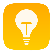 TIP:  Most of the information requested in this section can be found in the Position Management query.Position Number: A position number is required for Salary Budget Reconciliation Only and Update Position requests. A position number is not required for New Position requests.   Effective Date: New position hire date or date requested updates beginHR Department ID:  The HR Dept ID must include an F for faculty and students OR an S for staff and management (Ex. DF0400/DS0400)Regular/Temporary: Select Regular for permanent positionsJob Class Code: Four-digit class number found online @ CSU Salary ScheduleJob Class Code Title: Description of the above number (Ex. Administrative Support Coordinator I)Full-Time/Part-Time:  Select appropriate time-base optionGrade/Range: This information can be found online @ CSU Salary ScheduleStep: This is not a required field; only applies to some Facilities and University Police positionsFTE: Full-time position = 1.0 / Part-time position = less than 1.0Exempt/Non-Exempt: Select the appropriate optionCheck Sort Unit: Select from the drop-down list the department unit the employee receives their paycheck fromPrimary Fund: Select the primary fund for the position from the drop-down listPS Chartfield String (CFS): The chartfield the position is paid from; not all positions have a class or projectReports to: Name and position number of the position’s Absence Management approverMPP Request: Select this box if your request is for an Administrator position.  Enter the MPP Working Title and MPP Code.  Contact the HR Department for this information.  If you are not requesting an MPP position, leave this section blank.III. Salary Budget ReconciliationCurrent Year Salary Information: Select the appropriate option for your request to explain how this position will be funded for the current year.  No Impact to Funding – Select this option if you are requesting to update a position for the following reasons only: Check Sort Unit, HR Dept ID, or Reports To.  No further funding information is needed.Sufficient Funds Available – Select this option if there are available funds in the CFS to cover this position and include an explanation on where the funds are coming from. Additional Funding Needed – Select this option if you need additional funds to cover this position and complete the Salary Budget Amendment section.  This option is for budgeted funds only. Salary Budget Amendment – Please enter the amount of funds needed and the CFS information where the funds are coming From and where they are going To (the position’s chartfield string).Permanent Salary Information: Select the appropriate option for your request to explain how this position will be funded on a permanent basis going forward.  See explanations above.IV. Additional Notes/CommentsProvide any additional notes and comments that will be useful in the processing of this request.V. Approval Provide name, signature, date, and extension of the Division/College Analyst approving this request.Submittal ProcessPermanent/Temporary Faculty and Student Positions:  Complete the Position Management Request Form and email to budget@csusb.edu.Permanent/Temporary Staff and MPP Positions:  Initiate the CSU Recruit requisition (req) using filler position #11111111 and attach the Position Management Request Form to the requisition.  The PM Request form will be used to create/update the position and update the Position Number field in CSU Recruit when the req comes to the University Budget Office for approval after VP or Cabinet approval.